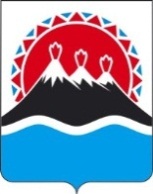 КРАЕВОЕ ГОСУДАРСТВЕННОЕ КАЗЕННОЕ УЧРЕЖДЕНИЕЦЕНТР ПО ОБЕСПЕЧЕНИЮ ДЕЯТЕЛЬНОСТИ ОБЩЕСТВЕННОЙ ПАЛАТЫ И УПОЛНОМОЧЕННЫХ КАМЧАТСКОГО КРАЯПРИКАЗ        г. Петропавловск-КамчатскийВ соответствии с Федеральным законом от 25.12.2008 № 273-ФЗ «О противодействии коррупции», Законом Камчатского края от 18.12.2008 № 192 «О противодействии коррупции в Камчатском крае», Уставом краевого государственного казенного учреждения «Центр по обеспечению деятельности Общественной палаты и Уполномоченных Камчатского края» и приказом Агентства по внутренней политике Камчатского края от 19.04.2018 № 40-п «О назначении исполняющего обязанности руководителя краевого государственного казенного учреждения «Центр по обеспечению деятельности Общественной палаты и Уполномоченных Камчатского края»ПРИКАЗЫВАЮ:1. Утвердить Положение о комиссии по противодействию коррупции в краевом государственном казенном учреждении «Центр по обеспечению деятельности Общественной палаты и Уполномоченных Камчатского края» согласно приложению.2. Признать утратившими силу:1)  распоряжение Палаты Уполномоченных в Камчатском крае от 31.01.2014 № 24 «Об утверждении Порядка уведомления представителя нанимателя о фактах обращения в целях склонения к совершению коррупционных правонарушений государственного гражданского служащего Камчатского края, замещающего должность государственной гражданской службы Камчатского края в аппарате Палаты Уполномоченных в Камчатском крае»;2) распоряжение Палаты Уполномоченных в Камчатском крае от 21.06.2016  № 5  «О внесении изменений в приложение к распоряжению Палаты Уполномоченных в Камчатском крае «Об утверждении Порядка уведомления представителя нанимателя о фактах обращения в целях склонения к совершению коррупционных правонарушений государственного гражданского служащего Камчатского края, замещающего должность государственной гражданской службы Камчатского края в аппарате Палаты Уполномоченных в Камчатском крае»;3) распоряжение Палаты Уполномоченных в Камчатском крае от 11.11.2016  № 13 «О внесении изменений в приложение к распоряжению Палаты Уполномоченных в Камчатском крае «Об утверждении Порядка уведомления представителя нанимателя о фактах обращения в целях склонения к совершению коррупционных правонарушений государственного гражданского служащего Камчатского края, замещающего должность государственной гражданской службы Камчатского края в аппарате Палаты Уполномоченных в Камчатском крае»;4) распоряжение Палаты Уполномоченных в Камчатском крае от 05.02.2014 № 27 «Об утверждении Положения о порядке сообщения отдельными категориями лиц, замещающих должности в Палате Уполномоченных в Камчатском крае,  о получении подарка в связи с протокольными мероприятиями, служебными командировками и другими официальными мероприятиями, участие в которых связано с исполнением ими служебных (должностных) обязанностей, сдачи и оценки подарка, реализации (выкупе) и зачисления средств, вырученных от его реализации»;5) распоряжение Палаты Уполномоченных в Камчатском крае от 21.06.2016 № 7 «О внесении изменений в распоряжение Палаты Уполномоченных в Камчатском крае «Об утверждении Положения о порядке сообщения отдельными категориями лиц, замещающих должности в Палате Уполномоченных в Камчатском крае,  о получении подарка в связи с их должностным положением или исполнением ими служебных (должностных) обязанностей, сдачи и оценки подарка, реализации (выкупе) и зачисления средств, вырученных от его реализации»;6) распоряжение Палаты Уполномоченных в Камчатском крае от 09.11.2017 № 63 «О внесении изменения в часть 18 Положения о порядке сообщения отдельными категориями лиц, замещающих должности в Палате Уполномоченных в Камчатском крае,  о получении подарка в связи с их должностным положением или исполнением ими служебных (должностных) обязанностей, сдачи и оценки подарка, реализации (выкупе) и зачисления средств, вырученных от его реализации»;7) распоряжение Палаты Уполномоченных в Камчатском крае от 11.03.2014 № 23 «О журнале учета консультаций по профилактике коррупционных и иных правонарушений в государственном органе Камчатского края – Палата Уполномоченных в Камчатском крае»;8) распоряжение Палаты Уполномоченных в Камчатском крае от 25.09.2014 № 50 «Об организации работы по уведомлению государственными гражданскими служащими Камчатского края аппарата Палаты Уполномоченных в Камчатском крае представителя нанимателя о намерении выполнять иную оплачиваемую работу»;9) распоряжение Палаты Уполномоченных в Камчатском крае от 14.10.2014 № 51 «Об организации работы по уведомлению гражданина (гражданского служащего), замещавшего должность государственной гражданской службы Камчатского края в Палате Уполномоченных в Камчатском крае, включенную в Перечень должностей государственной гражданской службы Камчатского края в Палате Уполномоченных в Камчатском крае, при назначении на которые граждане и при замещении которых государственные гражданские служащие Камчатского края обязаны представлять сведения о своих доходах, расходах, об имуществе и обязательствах имущественного характера, а также сведения о доходах, расходах, об имуществе и обязательствах имущественного характера своих супруги (супруга) и несовершеннолетних детей, об ограничениях, налагаемых на гражданина при заключении им трудового или гражданско-правового договора»; 10) распоряжение Палаты Уполномоченных в Камчатском крае от 21.06.2016 № 6 «Об утверждении Положения о порядке сообщения государственными гражданскими служащими Камчатского края, замещающими должности государственной гражданской службы Камчатского  края в аппарате Палаты Уполномоченных в Камчатском крае, о возникновении личной заинтересованности при исполнении служебных обязанностей, которая приводит или может привести к конфликту интересов»;11) распоряжение Палаты Уполномоченных в Камчатском крае от 21.06.2016 № 8 «Об утверждении Положения о порядке принятия лицами, замещающими отдельные должности государственной гражданской службы Камчатского края в аппарате Палаты Уполномоченных в Камчатском крае, почетных и специальных званий (за исключением научных), наград иностранных государств, международных организаций, политических партий, иных общественных объединений, в том числе религиозных, и других организаций».3. Действие настоящего приказа распространяется на работников  краевого государственного казенного учреждения «Центр по обеспечению деятельности Общественной палаты и Уполномоченных Камчатского края» в части, не противоречащей должностным инструкциям отдельных работников.Приложение к приказу КГКУ «Центр по обеспечению деятельности Общественной палаты и Уполномоченных Камчатского края» от 03.05.2018 № 30-п «Об утверждении Положения о комиссии по противодействию коррупции в краевом государственном казенном учреждении «Центр по обеспечению деятельности Общественной палаты и Уполномоченных Камчатского края» Положение о комиссии по противодействию коррупции в краевом государственном казенном учреждении «Центр по обеспечению деятельности Общественной палаты и Уполномоченных Камчатского края»1. Общие положенияНастоящее Положение определяет задачи, функции, права, а также порядок формирования и деятельности комиссии  по противодействию коррупции в краевом государственном казенном учреждении «Центр по обеспечению деятельности Общественной палаты и Уполномоченных Камчатского края» (далее – КГКУ «Центр по обеспечению деятельности Общественной палаты и Уполномоченных Камчатского края»). 1.2. Комиссия по противодействию коррупции в КГКУ  «Центр по обеспечению деятельности Общественной палаты и Уполномоченных Камчатского края» (далее – Комиссия) в своей деятельности руководствуется Конституцией Российской Федерации, федеральными законами, актами Президента Российской Федерации и Правительства Российской Федерации, приказами Агентства по внутренней политике Камчатского края, приказами КГКУ «Центр по обеспечению деятельности Общественной палаты и Уполномоченных Камчатского края», а также настоящим Положением.1.3. Комиссия является коллегиальным совещательным органом, образованным в целях совершенствования деятельности КГКУ «Центр по обеспечению деятельности Общественной палаты и Уполномоченных Камчатского края» по выполнению задач по устранению коррупционных нарушений и по снижению рисков проявления коррупции в деятельности КГКУ «Центр по обеспечению деятельности Общественной палаты и Уполномоченных Камчатского края».2. Основные функции и права Комиссии2.1. Основными функциями Комиссии являются:1) информирование работников КГКУ  «Центр по обеспечению деятельности Общественной палаты и Уполномоченных Камчатского края» (далее – работники) об основных положениях федерального законодательства и законодательства Камчатского края по противодействию коррупции (под подпись в журнале ознакомления работников КГКУ  «Центр по обеспечению деятельности Общественной палаты  и Уполномоченных Камчатского края» с федеральным законодательством и законодательством Камчатского края по противодействию коррупции (прилагается к настоящему Положению). Организацию ознакомления работников КГКУ  «Центр по обеспечению деятельности Общественной палаты  и Уполномоченных Камчатского края» с федеральным законодательством и законодательством Камчатского края по противодействию коррупции осуществляет председатель (в его отсутствие – заместитель председателя) Комиссии;2) разработка плана мероприятий КГКУ «Центр по обеспечению деятельности Общественной палаты и Уполномоченных Камчатского края» по противодействию коррупции. Указанный план направляется руководителю КГКУ  «Центр по обеспечению деятельности Общественной палаты и Уполномоченных Камчатского края», либо лицу, исполняющему его обязанности (далее – руководитель КГКУ  «Центр по обеспечению деятельности Общественной палаты и Уполномоченных Камчатского края»), и утверждается приказом КГКУ  «Центр по обеспечению деятельности Общественной палаты и Уполномоченных Камчатского края»; 3) рассмотрение поступивших в Комиссию документов и иных материалов о случаях склонения работников к совершению коррупционных правонарушений, о случаях совершения коррупционных правонарушений работниками, о рисках проявления коррупции в КГКУ «Центр по обеспечению деятельности Общественной палаты и Уполномоченных Камчатского края», оценка коррупционных рисков и подготовка рекомендаций и предложений по устранению коррупционных нарушений и по снижению рисков проявления коррупции в деятельности КГКУ «Центр по обеспечению деятельности Общественной палаты и Уполномоченных Камчатского края» (по указанным документам и иным материалам).2.2. Комиссия для выполнения возложенных на нее функций имеет право:1) разрабатывать рекомендации для работников КГКУ «Центр по обеспечению деятельности Общественной палаты и Уполномоченных Камчатского края» по предотвращению и профилактике коррупционных правонарушений в КГКУ «Центр по обеспечению деятельности Общественной палаты и Уполномоченных Камчатского края»;2) заслушивать на заседаниях Комиссии работников КГКУ «Центр по обеспечению деятельности Общественной палаты и Уполномоченных Камчатского края»;3) запрашивать от Уполномоченного по правам человека в Камчатском крае, Уполномоченного по правам ребенка в Камчатском крае, Уполномоченного по правам коренных малочисленных народов в Камчатском крае, Уполномоченного при Губернаторе Камчатского края по защите прав предпринимателей (далее – Уполномоченные в Камчатском крае), членов Общественной палаты Камчатского края, работников КГКУ «Центр по обеспечению деятельности Общественной палаты и Уполномоченных Камчатского края», государственных органов, органов местного самоуправления, организаций, должностных лиц и граждан информацию, документы и иные материалы, связанные с  коррупционными нарушениями и (или) рисками проявления коррупции в деятельности КГКУ «Центр по обеспечению деятельности Общественной палаты и Уполномоченных Камчатского края». 4) вносить рекомендации и предложения на рассмотрение Агентства по внутренней политике Камчатского края и (или) руководителя КГКУ «Центр по обеспечению деятельности Общественной палаты и Уполномоченных Камчатского края» по устранению коррупционных нарушений и (или) по снижению рисков проявления коррупции в деятельности КГКУ «Центр по обеспечению деятельности Общественной палаты и Уполномоченных Камчатского края».3. Порядок формирования Комиссии3.1. Комиссия формируется количестве не менее трех человек в составе председателя Комиссии, его заместителя и иных членов Комиссии.3.2. В состав Комиссии входят заместитель руководителя и иные работники КГКУ «Центр по обеспечению деятельности Общественной палаты и Уполномоченных Камчатского края». В состав комиссии может входить представитель Агентства по внутренней политике Камчатского края (по согласованию). Председателем Комиссии является заместитель руководителя КГКУ «Центр по обеспечению деятельности Общественной палаты и Уполномоченных Камчатского края».3.3. Комиссия формируется таким образом, чтобы исключить возможность возникновения конфликта интересов, который мог бы повлиять на принимаемые Комиссией решения.3.4. Персональный состав Комиссии утверждается приказом руководителя КГКУ «Центр по обеспечению деятельности Общественной палаты и Уполномоченных Камчатского края».4. Порядок деятельности Комиссии4.1. Основной формой работы Комиссии являются заседания, которые проводятся для решения задач, указанных в части 1.3 настоящего Положения.Заседание Комиссии проводится по мере необходимости, но не реже двух раз в год согласно плану мероприятий КГКУ «Центр по обеспечению деятельности Общественной палаты и Уполномоченных Камчатского края» по противодействию коррупции на соответствующий год.Основанием для проведения внеочередного заседания Комиссии является поступление в Комиссию документов и иных материалов о случаях склонения работников КГКУ «Центр по обеспечению деятельности Общественной палаты и Уполномоченных Камчатского края» к совершению коррупционных правонарушений, о случаях совершения коррупционных правонарушений работниками, о рисках проявления коррупции в КГКУ «Центр по обеспечению деятельности Общественной палаты и Уполномоченных Камчатского края». Указанные документы и иные материалы представляются в письменном виде.Комиссия не рассматривает анонимные сообщения, сообщения о преступлениях и административных правонарушениях, не проводит проверки по фактам нарушения трудовой дисциплины. 4.2. План мероприятий КГКУ «Центр по обеспечению деятельности Общественной палаты и Уполномоченных Камчатского края» по противодействию коррупции на следующий год разрабатывается Комиссией не позднее 31 января текущего года. 4.3. Заседание Комиссии проводит председатель Комиссии, а в его отсутствие – заместитель председателя Комиссии.4.4. Заседание Комиссии правомочно, если на нем присутствует более половины от общего числа членов Комиссии.4.5. Члены Комиссии обязаны присутствовать на ее заседаниях. О невозможности присутствовать на заседании Комиссии по уважительной причине член Комиссии заблаговременно информирует председателя Комиссии. Отсутствующий член Комиссии вправе изложить свое мнение по рассматриваемому вопросу в письменном виде.4.6. Председатель Комиссии организует:1) подготовку материалов к заседанию Комиссии, а также проектов его решений;2) информирование членов Комиссии о месте, времени проведения и повестке дня заседания Комиссии;3) ведение протокола заседания Комиссии.4.7. Решение Комиссии принимается простым большинством голосов от общего числа членов Комиссии, присутствующих на заседании. При равенстве голосов решающим является голос председателя (в его отсутствие – заместителя председателя) Комиссии.4.8. Член Комиссии (в том числе председатель Комиссии, его заместитель), не согласный с её решением, вправе в письменной форме изложить свое мнение, которое подлежит обязательному приобщению к протоколу заседания Комиссии.4.9. Решения Комиссии оформляются протоколами, которые подписывают председатель, заместитель председателя и члены Комиссии, принимавшие участие в её заседании.4.10. В протоколе заседания указываются:1) место и время проведения заседания Комиссии;2) фамилии, имена, отчества председателя, его заместителя и членов Комиссии, а также других лиц, присутствующих на заседании;3) повестка дня заседания Комиссии;4) результаты голосования;5) принятые Комиссией решения;6) сведения о приобщенных к протоколу материалах.4.11. Член Комиссии, несогласный с её решением, вправе в письменной форме изложить свое мнение, которое подлежит обязательному приобщению к протоколу заседания Комиссии.4.12. Члены Комиссии добровольно принимают на себя обязательства о неразглашении сведений, затрагивающих честь и достоинство граждан, и другой конфиденциальной информации, которая рассматривается Комиссией. Информация, полученная Комиссией, может быть использована только в случаях и в порядке, предусмотренном федеральным законодательством и (или) законодательством Камчатского края.Приложение  к Положению о комиссии по противодействию коррупции в краевом государственном казенном учреждении «Центр по обеспечению деятельности Общественной палаты и Уполномоченных Камчатского края»Форма журнала ознакомления работников КГКУ  «Центр по обеспечению деятельности Общественной палаты и Уполномоченных Камчатского края» с федеральным законодательством и законодательством Камчатского края по противодействию коррупции  ЖУРНАЛознакомления работников КГКУ  «Центр по обеспечению деятельности Общественной палаты  и Уполномоченных Камчатского края» с федеральным законодательством и законодательством Камчатского края по противодействию коррупции Начат «____» ___________________ 20__ г.Окончен «____» ___________________ 20__ г.На ____ листах.03.05.2018№30-пИ.О. РУКОВОДИТЕЛЯ КГКУ «ЦЕНТР ПО ОБЕСПЕЧЕНИЮ ДЕЯТЕЛЬНОСТИ ОБЩЕСТВЕННОЙ ПАЛАТЫИ УПОЛНОМОЧЕННЫХ КАМЧАТСКОГО КРАЯ»  Т.В. КРЮКОВАИ.О. РУКОВОДИТЕЛЯ КГКУ№ п/пДата ознакомленияСведения о работнике КГКУ  «Центр по обеспечению деятельности Общественной палаты  и Уполномоченных Камчатского края»Сведения о работнике КГКУ  «Центр по обеспечению деятельности Общественной палаты  и Уполномоченных Камчатского края»Наименование нормативного правового акта, регулирующего вопросы в сфере противодействия коррупцииПодпись председателя (заместителя председателя) комиссии по противодействию коррупцииПодпись работника№ п/пДата ознакомленияФ.И.О. ДолжностьНаименование нормативного правового акта, регулирующего вопросы в сфере противодействия коррупцииПодпись председателя (заместителя председателя) комиссии по противодействию коррупцииПодпись работника1234567